نام و نام خانوادگی دانشجو:                       	شماره دانشجوئی: رشته:                                            گرايش:                    ورودی: عنوان رساله: استاد (ان) راهنما: استاد(ان) مشاور: -تاريخ دفاع: معاون آموزشی و تحصیلات تکمیلی دانشکدهرونوشت: تحصیلات تکمیلی دانشگاه دانشگاه شهید بهشتی 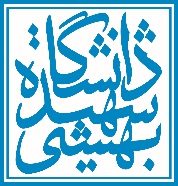 به نام خدا             پردیس فنی و مهندسی شهید عباسپور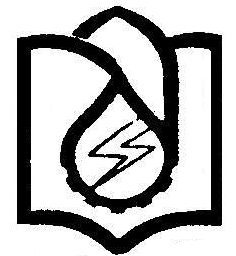 نتيجه گزارش:پیشرفت ترمی رساله  : الف- به صورت موجود با ذکر پيشنهادات مورد تصويب قرار میگيرد. ب- به طور کامل مردود اعلام گشته و در نوبت بعدي دفاع گردد. ج- پس از اصلاح و تائيد استاد راهنما مورد قبول خواهد بود. د- پس از اصلاح و تائيد استاد راهنما، بايستي به تاييد کليه داوران برسد.         امضاءاستاد راهنما (1)امضاءاستاد راهنما (2)امضاءمشاورامضاءداور داخلی(1)امضاءداور داخلی(2)